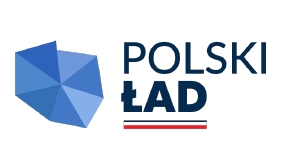 Załącznik nr 1 do SWZSzczegółowy opis przedmiotu zamówieniaPrzedmiotem inwestycji jest budowa i przebudowa dróg w Sulejowie, realizowana w ramach zadania pn. „Kompleksowa poprawa stanu gminnej infrastruktury drogowej na terenie miasta i gminy Sulejów – etap I” wraz z uzyskaniem pozwolenia na użytkowanie. Zadanie 1: Budowa drogi gminnej - ulicy Podwłodzimierzów w SulejowieBudowa odcinka drogi gminnej - ulicy Podwłodzimierzów w Sulejowie, droga klasy "D", na odcinku od drogi krajowej nr 12 do drogi gminnej wewnętrznej – ulicy Polanka, od km 0+000,00 do km 0+469,77. Droga w stanie istniejącym posiada nawierzchnię częściowo utwardzoną kruszywem o zmiennej szerokości pasa drogowego (od 3,20 m do ponad 5,00 m) i grubości utwardzenia od 5 do 15 cm. Brak chodnika i utwardzenia zjazdów, pobocza gruntowe obustronne. Spadek daszkowy. Odwodnienie drogi obecnie powierzchniowe, w części rów jednostronny. Droga przebiega w części wzdłuż zabudowy mieszkaniowej, jednorodzinnej oraz wzdłuż terenów leśnych. Na obszarze inwestycji znajdują się sieci uzbrojenia terenu: wodociąg, linia telefoniczna doziemna i naziemna, linia energetyczna naziemna i podziemna oraz oświetlenie uliczne. Planowana budowa ma na celu doprowadzenie przedmiotowego odcinka drogi do parametrów technicznych odpowiadających drodze klasy "D", swoim zakresem obejmuje:dostosowanie parametrów przedmiotowej drogi do klasy technicznej "D", w tym korektę geometrii i parametrów łuków poziomych i pionowych, poszerzenie jezdni i poboczypoprawę geometrii skrzyżowań z drogami bocznymi;rozbiórkę istniejących warstw konstrukcji nawierzchni i wykonanie nowych z dostosowaniem do klasy technicznej - D;budowę, korektę zjazdów indywidualnych i zjazdów publicznych;poprawę systemu odwodnienia – budowa rowu przydrożnego wzdłuż drogi od strony wschodniej;budowę przepustów żelbetowych pod zjazdami w miejscu projektowanego rowu;frezowanie istniejącej nawierzchni (włączenie w istniejącą jezdnię ul. Polanka);regulację wysokościową istniejących zaworów wodociągowych, studni i zasuw;zabezpieczenie kolidujących z przedmiotowa inwestycją następujących sieci uzbrojenia: - sieci energetyczna kablowa; - sieci wodociągowej;przebudowę kolidującej z przedmiotową inwestycją sieci energetycznej (wg opracowania branżowego);wycinka drzew i krzewów;wykonanie oznakowania poziomego i pionowego;zagospodarowanie terenów zielonych (niwelacja i obsianie terenu pasa drogowego).Zadanie 2: Przebudowa ulicy Góra Strzelecka  (od posesji nr 85 w kierunku wschodnim) wraz z budową linii kablowej oświetlenia ulicznegoPrzebudowa drogi gminnej ul. Góra Strzelecka w Sulejowie, na odcinku od posesji nr 85 w kierunku wschodnim o łącznej długości 158,78 m. Obecnie przedmiotowa droga posiada nawierzchnię częściowo utwardzoną kruszywem kamiennym, o licznych nierównościach, które powodują powstawanie zastoisk wody. Szerokość jezdni objętej przebudową wynosi od 4,5 m do 5,0 m. Istniejąca droga ma spadek dwustronny, brak wyodrębnionych poboczy. System odwodnienia drogi jest zniszczony. Zjazdy do posesji zlokalizowane w obrębie ulicy są w części gruntowe oraz w znacznej części z różnorodnych materiałów, takich jak: gruz betonowy, kostka betonowa. Droga przebiega przez tereny zabudowy mieszkaniowej jednorodzinnej. W pasie drogowym z urządzeń infrastruktury technicznej występuje: sieć wodociągowa z przyłączami i armaturą, sieć napowietrzna i kablowa telekomunikacyjna, sieć napowietrzna i kablowa eNN przyłączeniowa oraz sieć eSN, sieć gazowa.Projektuje się przebudowę ulicy Góra Strzelecka w Sulejowie, poprzez wykonanie nowej nawierzchni jezdni z betonu asfaltowego dla ruchu kategorii KR 1, wraz z wykonaniem chodnika jednostronnego oraz zjazdów do posesji z kostki betonowej. Projektuj się jezdnię asfaltową o szer. 6,00 m o przekroju półulicznym, ograniczony jednostronnie krawężnikiem betonowym od strony chodnika. Droga wykończona od strony południowej poboczem wykonanym z kruszywa łamanego o szer. 1,00 m. W ramach przebudowy drogi planuje się przebudowę istniejących zjazdów o szerokości 5,0 m, o nawierzchnia z kostki betonowej. Dla poprawy odwodnienia, zakłada się wykonanie od strony południowej wzdłuż ulicy rów przydrożny odparowujący (szczelny).Budowa oświetlenia swoim zakresem obejmuje posadowienie 3 sztuk słupów stalowych ośmiokątnych, ośmiometrowych z blach o grubości min. 3 mm z wysięgnikami kompletnymi wraz z oprawami typu LED wraz z ułożeniem kablowej linii oświetleniowej w wykopie otwartym, wraz z zasypaniem wykopu (po ułożeniu kabla) na dz. nr 153 obręb 0006 miasto Sulejów oraz dz. nr 225 obręb 0007 miasto Sulejów. Na terenie objętym zakresem niniejszych robót znajdują się: napowietrzna linia nn, kablowe linie energetyczne SN oraz nn, linia gazowa i telekomunikacyjna, rurociągi wodne.Zadanie 3: Wzmocnienie istniejącej nawierzchni z masy asfaltowo-betonowej, warstwą z mieszanek mineralno-bitumicznych w miejscowości Sulejów  ul. RycerskaPrzebudowa istniejącej nawierzchni z masy asfaltowo - betonowej, warstwą z mieszanek mineralno-bitumicznych w miejscowości Sulejów ul. Rycerska, działki nr ewid. 21/1 i 444/1 obr. 4 – odcinek ok. 1.000,00 mb.Wzmocnienie istniejącej nawierzchni z masy asfaltowo-betonowej, warstwą z mieszanek mineralno-bitumicznych w miejscowości Sulejów ul. Rycerska – odcinek ok. 1.000,00 mb W ramach przedmiotu zamówienia należy wykonać:Wymianę krawężnika na całej długości remontowanego odcinka Frezowanie nawierzchni wraz z wywozem destruktu – ok. 1.700 m2Wykonanie warstwy wyrównawczej gr. 3 cm oraz nakładki warstwy ścieralnej grubości 4 cm z mieszanki mineralno-bitumicznej asfaltowej – 6.222,00 m2Powierzchnia zjazdów ulicznych – ok. 600,00 m2Regulacja pionowa studzienek dla urządzeń podziemnych - włazów kanałowych.Zadanie 4: Budowa dróg w Sulejowie - ulicy Kazimierza Jagiellończyka, Królowej Jadwigi, Mieszka I, wraz z odwodnieniem – Część 1W stanie istniejącym drogi posiadają nawierzchnie tłuczniowe i gruntowe o zmiennej szerokości. Inwestycja realizowana jest w terenie zabudowanym, zabudowa jednorodzinna. Obszar wzdłuż dróg ma generalnie jednolity charakter zagospodarowania i użytkowania, drogi biegną przez zabudowę zwartą mieszkaniową - jednorodzinną w terenie zabudowanym. Droga generalnie posiada spadek daszkowy. Odwodnienie drogi obecnie powierzchniowo. Na obszarze inwestycji znajdują się sieci uzbrojenia terenu: wodociąg, kanalizacja sanitarna, linia telefoniczna naziemna, linia energetyczna naziemna i podziemna.Podstawowy zakres inwestycji polegającej na budowie dróg gminnych i budowie drogi wewnętrznej oraz ciągu pieszo – jezdnego w miejscowości Sulejów, i obejmuje:budowę jezdni asfaltowej,przebudowę chodników, zjazdów indywidualny i publicznych,przebudowę istniejących skrzyżowań, budowę ciągu pieszego,przebudowę i rozbudowę istniejącej kanalizacji deszczowej,budowę kanału technologicznego,wykonanie nowego oznakowania pionowego i poziomego.Zadanie 5: Budowa ul. Kazimierza Jagiellończyka oraz ul. Królowej Jadwigi wraz z odwodnieniem w Sulejowie – Część 2Uwaga: Dla niniejszego zadania decyzja pozwolenia na budowę oraz decyzja pozwolenie wodnoprawne straciły ważność. W ramach realizacji zamówienia należy uaktualnić dokumentację projektową (w tym doprojektować kanał technologiczny) oraz uzyskać w imieniu zamawiającego pozwolenie wodnoprawne oraz pozwolenia na budowę.Ulice zlokalizowane są w istniejącym pasie drogi (działki nr ewid. 759, 443, 444/1, 464, 427. 361 obręb 4, miasto Sulejów) w zwartej zabudowie mieszkaniowej. Początek opracowania i koniec opracowania poszczególnych ulic przedstawiono w „projekcie zagospodarowania terenu" w rys. nr 1 ul. Kazimierza Jagiellończyka i Królowej Jadwigi.Stan istniejący - nawierzchnie ulic tłuczniowe i gruntowe o zmiennych szerokościach, brak uregulowanego profilu podłużnego i przekroi poprzecznego. Niweleta nawierzchni częściowo dopasowana do istniejących wjazdów do posesji. Pobocza po obu stronach gruntowe. Odwodnienie powierzchniowe sprowadzone do istniejącego terenu.Projektowane ulice zlokalizowane są w granicach pasa drogowego i obejmują jezdnię, chodniki i pas zieleni, w tym: Ulica Kazimierza Jagiellończyka - droga gminna, klasa drogi „D" dojazdowaszerokość projektowanej jezdni 6,00 mszerokość projektowanego chodnika 1,2 ~ 1,5 m obustronniezjazdy do posesji do granicy pasa drogi zgodnie z wykazemprojektowany przepust-z. rur PEHD średnicy 800 mmUl. Królowej Jadwigi - droga wewnętrzna klasa drogi „D" dojazdowa szerokość projektowanego chodnika 1,50 m z pasmem zieleni szerokości 1,50 m po obu stronach jezdniszerokość jezdni 6,00 m zjazdy do posesji do granicy pasa drogi projektowany przepust z rur PEHD średnicy 800 mm.Projektowana kanalizacja deszczowa służyć będzie do odprowadzenie wód deszczowych i roztopowych z projektowanych nawierzchni utwardzonych do istniejącej kanalizacji deszczowej w ul. K. Jagiellończyka przy skrzyżowaniu z ul. Zamkową w dwóch miejscach oraz wlotem W2 bezpośrednio do rowu (operat nr RS-I.6341.40.2013.SB z dnia 21.01.2014) oraz  istniejącej kanalizacji deszczowej w ul. Królowej Jadwigi przy skrzyżowaniu z ul. Zamkową.Przedmiot zamówienia należy wykonać na podstawie opisu przedmiotu zamówienia, projektów budowlanych, projektów wykonawczych, STWiORB i przedmiarów robót, Specyfikacji Warunków Zamówienia, zgodnie z zapisami zawartymi w projektowanych postanowieniach umowy. Podstawą do wyceny robót budowlanych są projekty budowlane i projekty wykonawcze, natomiast pozostałe dokumenty są dokumentami pomocniczymi i uzupełniającymi. Wykonawca na własny koszt zapewni obsługę geodezyjną. Wykona inwentaryzację powykonawczą dla wykonanego zakresu robót wraz z zestawieniem ilości wbudowanych materiałów.Wykonawca robót zapewni pobyt kierownika budowy w dniach prowadzenia robót oraz kierowników robót poszczególnych branż realizowanych w danym czasie.W dniu podpisania umowy Wykonawca zobowiązany jest do dostarczenia do Zamawiającego harmonogramu rzeczowo-terminowo-finansowego realizacji zadań oraz dostarczenia kosztorysu „pomocniczego”.Wykonawca w razie konieczności sporządzi oraz zatwierdzi na czas budowy projekt organizacji ruchu, oznakuje i zabezpieczy roboty - koszty należy uwzględnić w cenie oferty. Wykonawca zobowiązany jest do spełnienia wytycznych, wymogów i warunków zarówno technicznych, jak i formalnoprawnych, na co uzyska od Zamawiającego stosowne pełnomocnictwo.  Wykonawca po zakończeniu inwestycji zobowiązany jest przedstawić Zamawiającemu:kosztorys powykonawczy „pomocniczy”certyfikaty, atesty, aprobaty techniczne materiałów;dokumentację fotograficzną w formie elektronicznej z przebiegu realizacji zadania;oświadczenie Kierownika Budowy, inspektora nadzoru o wykonaniu przedmiotu zamówienia zgodnie z dokumentacją projektową, przedmiarem robót, przepisami i obowiązującymi normami;oryginał dzienników budowy z potwierdzeniem Inspektora nadzoru i kierownika budowy o zakończeniu robót;inwentaryzacje geodezyjne powykonawcze;decyzję pozwolenia na użytkowanie (o ile jest wymagana).Wykonawca ma obowiązek wykonać oznakowanie, zgodnie z projektem stałej organizacji ruchu, a w przypadku konieczności wykonanie aktualizacji projektu stałej organizacji ruchu wraz z uzyskaniem wszelkich wymaganych uzgodnień.Wykonawca ma obowiązek wykonać i umieścić równolegle do budowanych ulic 7 szt. (po jednej na każdej ulicy) jednostronnych tablic informacyjnych, o wymiarach 180 x 120 cm zgodnie z „Rozporządzeniem Rady Ministrów z dnia 7 maja 2021 r. w sprawie określenia działań informacyjnych podejmowanych przez podmioty realizujące zadania finansowane lub dofinansowane z budżetu państwa lub z państwowych funduszy celowych” lub jeżeli ze względów technicznych lub biorąc pod uwagę względy bezpieczeństwa (np. przy wąskich pasach drogowych, przejściach dla pieszych) postawienie tablicy o tych wymiarach nie jest możliwe, dopuszcza się użycie tablicy o wymiarach 90 × 60 cm.Zgodnie z ww. Rozporządzeniem:tablicę wykonuje się z płyty kompozytowej, tworzywa sztucznego pleksi lub PCV o grubości minimum 3 mm albo umieszcza na podkładzie metalowym z podwójnie zawiniętą krawędzią;wzorów tablic nie można modyfikować, dodawać własnych znaków i informacji, poza uzupełnianiem treści we wskazanych polach; tablica zawiera w szczególności:barwy Rzeczypospolitej Polskiej i wizerunek godła Rzeczypospolitej Polskiej;informację o finansowaniu lub dofinansowaniu zadania z budżetu państwa lub z państwowych funduszy celowych;rodzaj dotacji budżetowej lub nazwę programu lub funduszu;nazwę zadania.tablica informacyjna może zawierać informację o wartościach finansowania lub dofinansowania zadania, zamieszczaną w polu „dofinansowanie” i o całkowitej wartości zadania;tablica informacyjna nie może zawierać innych dodatkowych informacji i elementów graficznych, takich jak logo beneficjenta, partnera lub wykonawcy prac.Tablicę informacyjną umieszcza się w miejscu realizacji zadania w momencie rozpoczęcia prac budowlanych lub innych działań zmierzających bezpośrednio do realizacji zadania.Ostateczny wzór tablicy powinien być zaakceptowany przez Zamawiającego.